下表列出了非洲电信联盟提交国际电联PP-18的提案以及支持非洲共同提案的各主管部门名单：下表列出了非洲电信联盟提交国际电联PP-18的提案以及支持非洲共同提案的各主管部门名单：______________全权代表大会（PP-18）
2018年10月29日-11月16日，迪拜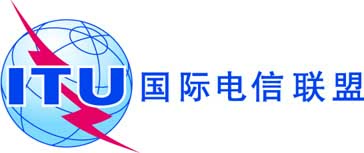 全体会议文件 55-C2018年9月21日原文：英文非洲电信联盟各主管部门非洲电信联盟各主管部门有关大会工作的非洲共同提案有关大会工作的非洲共同提案AFCP/55A1/1修订第48号决议：人力资源管理和开发AFCP/55A1/2修订第70号决议：将性别平等观点纳入国际电联的主要工作、促进性别平等并通过信息通信技术增强妇女权能AFCP/55A1/3修订第130号决议：加强国际电联在树立使用信息通信技术的信心和提高安全性方面的作用AFCP/55A1/4修订第131号决议：为建设综合型包容性信息社会进行信息通信技术的衡量AFCP/55A1/5修订第140号决议：国际电联在落实信息社会世界高峰会议成果方面和在联合国大会对落实情况全面审查中的作用AFCP/55A1/6第174号决议，无修改：国际电联在防范非法使用信息通信技术风险的国际公共政策问题上的作用AFCP/55A1/7修订第175号决议：残疾人和有具体需求人士无障碍地获取电信/信息通信技术AFCP/55A1/8修订第179号决议：国际电联在保护上网儿童方面的作用AFCP/55A1/9废止第185号决议：全球民航航班跟踪AFCP/55A1/10修订第186号决议：加强国际电联在有关外层空间活动透明度和树立信心措施方面的作用AFCP/55A1/11修订第196号决议：保护电信服务用户/消费者AFCP/55A1/12[AFCP-1]新决议草案：加强国际电联在利用信息通信技术打击全球人口贩运活动中的作用AFCP/55A1/13[AFCP-2]新决议草案：OTT作为国际公共政策问题的考虑AFCP/55A2/1第12号决定“国际电联出版物的免费在线获取”的修订AFCP/55A2/2第135号决议“国际电联在发展电信/信息通信技术、向发展中国家提供技术援助和咨询以及实施相关各国、区域性和跨区域性项目中的作用”的修订AFCP/55A2/3第154号决议“在同等地位上使用国际电联的六种正式语文”的修订AFCP/55A2/4第167号决议“加强和发展国际电联举办电子会议的能力以及推进国际电联工作的手段”的修订AFCP/55A2/5第189号决议“协助成员国打击和遏制盗窃移动设备的行为”的修订AFCP/55A2/6删除第194号决议“有关国际电联总部长期办公场所的选择方案”AFCP/55A3/1第64号决议修订案：不受歧视地获取现代电信/信息通信技术设施、服务和
应用，其中包括电子会议、应用研究与根据相互约定的条件进行技术转让AFCP/55A3/2第102号决议修订案：国际电联在有关互联网和互联网资源（包括域名和地址）管理的国际公共政策问题方面的作用AFCP/55A3/3第123号决议修订案：缩小发展中国家与发达国家之间在标准化工作方面的
差距AFCP/55A3/4第133号决议修订案：成员国主管部门在国际化（多语文）域名管理中的作用AFCP/55A3/5第146号决议修订案：《国际电信规则》的定期审议和修订AFCP/55A3/6第169号决议修订案：接纳学术成员参加国际电联的工作AFCP/55A3/7第176号决议修订案：人体暴露于电磁场及其测量AFCP/55A3/8第197号决议修订案：促进物联网的发展，迎接全面连通的世界AFCP/55A3/9第[AFCP-3]号新决议草案：国际电联在推进以信息通信技术（ICT）为中心的
创新、以加速实现社会数字变革方面的作用AFCP/55A3/10第[AFCP-4]号新决议草案：利用信息通信技术缩小普惠金融差距AFCP/55A4/1不修改《国际电信联盟组织法》AFCP/55A4/2不修改《国际电信联盟公约》AFCP/55A4/3修订第21号决议：关于国际电信网络上迂回呼叫程序的措施AFCP/55A4/4修订第25号决议：加强区域代表处的作用AFCP/55A4/5删除第36号决议：用于人道主义援助的电信/信息通信技术AFCP/55A4/6修订第136号决议：将电信/信息通信技术用于监测和管理紧急和灾害情况的早期预警、预防、减灾和赈灾工作AFCP/55A4/7删除第137号决议：发展中国家的下一代网络部署AFCP/55A4/8修订第160号决议：向索马里提供援助AFCP/55A4/9修订第177号决议：一致性和互操作性AFCP/55A4/10修订第192号决议：国际电联加入具有财务和/或战略影响的谅解备忘录AFCP/55A4/11删除第202号决议：利用信息通信技术阻断埃博拉病毒传播等与卫生相关的紧急事件的连锁反应AFCP/55A4/12修订第203号决议：宽带网络的连通性AFCP/55A5/1改进全权代表大会的工作：选举程序AFCP/55A5/2归纳整理全权代表大会和各部门的决议成员国PP-18/55(Add.1)文件PP-18/55(Add.1)文件PP-18/55(Add.1)文件PP-18/55(Add.1)文件PP-18/55(Add.1)文件PP-18/55(Add.1)文件PP-18/55(Add.1)文件PP-18/55(Add.1)文件PP-18/55(Add.1)文件PP-18/55(Add.1)文件PP-18/55(Add.1)文件PP-18/55(Add.1)文件PP-18/55(Add.1)文件成员国AFCP/
55A1/1AFCP/
55A1/2AFCP/
55A1/3AFCP/
55A1/4AFCP/
55A1/5AFCP/
55A1/6AFCP/
55A1/7AFCP/
55A1/8AFCP/
55A1/9AFCP/
55A1/10AFCP/
55A1/11AFCP/
55A1/12AFCP/
55A1/131阿尔及利亚XXXXXXXXXXXXX2安哥拉XXXXXXXXXXXXX3贝宁XXXXXXXXXXXXX4博茨瓦纳5布基纳法索XXXXXXXXXXXXX6布隆迪XXXXXXXXXXXXX7喀麦隆XXXXXXXXXXXXX8佛得角9中非共和国10乍得XXXXXXXXXXXXX11刚果（布）XXXXXXXXXXXXX12科特迪瓦XXXXXXXXXXXXX13刚果（金）XXXXXXXXXXXXX14科摩罗15吉布提16埃及XXXXXXXXXXXXX17厄立特里亚18斯威士兰XXXXXXXXXXXXX19埃塞俄比亚20赤道几内亚21加蓬XXXXXXXXXXXXX22冈比亚XXXXXXXXXXXXX23加纳XXXXXXXXXXXXX24几内亚25几内亚比绍26肯尼亚XXXXXXXXXXXXX27莱索托28利比里亚29利比亚30马达加斯加31马拉维32马里XXXXXXXXXXXXX33毛里塔尼亚XXXXXXXXXXXXX34毛里求斯35摩洛哥XXXXXXXXXXXXX36莫桑比克XXXXXXXXXXXXX37纳米比亚XXXXXXXXXXXXX38尼日尔XXXXXXXXXXXXX39尼日利亚XXXXXXXXXXXXX40卢旺达XXXXXXXXXXXXX41圣多美和普林西比42塞内加尔XXXXXXXXXXXXX43塞舌尔44塞拉利昂45索马里XXXXXXXXXXXXX46南非XXXXXXXXXXXXX47南苏丹48苏丹XXXXXXXXXXXXX49坦桑尼亚XXXXXXXXXXXXX50多哥共和国XXXXXXXXXXXXX51突尼斯XXXXXXXXXXXXX52乌干达XXXXXXXXXXXXX53赞比亚XXXXXXXXXXXXX55津巴布韦XXXXXXXXXXXXX共同签署国合计共同签署国合计34343434343434343434343434成员国PP-18/55(Add.2)文件PP-18/55(Add.2)文件PP-18/55(Add.2)文件PP-18/55(Add.2)文件PP-18/55(Add.2)文件PP-18/55(Add.2)文件PP-18/55(Add.3)文件PP-18/55(Add.3)文件PP-18/55(Add.3)文件PP-18/55(Add.3)文件PP-18/55(Add.3)文件PP-18/55(Add.3)文件PP-18/55(Add.3)文件PP-18/55(Add.3)文件PP-18/55(Add.3)文件PP-18/55(Add.3)文件成员国AFCP/
55A2/1AFCP/
55A2/2AFCP/
55A2/3AFCP/
55A2/4AFCP/
55A2/5AFCP/
55A2/6AFCP/
55A3/1AFCP/
55A3/2AFCP/
55A3/3AFCP/
55A3/4AFCP/
55A3/5AFCP/
55A3/6AFCP/
55A3/7AFCP/
55A3/8AFCP/
55A3/9AFCP/
55A3/101阿尔及利亚XXXXXXXXXXXXXXXX2安哥拉XXXXXXXXXXXXXXXX3贝宁XXXXXXXXXXXXXXXX4博茨瓦纳5布基纳法索XXXXXXXXXXXXXXXX6布隆迪XXXXXXXXXXXXXXXX7喀麦隆XXXXXXXXXXXXXXXX8佛得角9中非共和国10乍得XXXXXXXXXXXXXXXX11刚果（布）XXXXXXXXXXXXXXXX12科特迪瓦XXXXXXXXXXXXXXXX13刚果（金）XXXXXXXXXXXXXXXX14科摩罗15吉布提16埃及XXXXXXXXXXXXXXXX17厄立特里亚18斯威士兰XXXXXXXXXXXXXXXX19埃塞俄比亚20赤道几内亚21加蓬共和国XXXXXXXXXXXXXXXX22冈比亚XXXXXXXXXXXXXXXX23加纳XXXXXXXXXXXXXXXX24几内亚25几内亚比绍26肯尼亚XXXXXXXXXXXXXXXX27莱索托28利比里亚29利比亚30马达加斯加31马拉维32马里XXXXXXXXXXXXXXXX33毛里塔尼亚XXXXXXXXXXXXXXXX34毛里求斯35摩洛哥XXXXXXXXXXXXXXXX36莫桑比克XXXXXXXXXXXXXXXX37纳米比亚XXXXXXXXXXXXXXXX38尼日尔XXXXXXXXXXXXXXXX39尼日利亚XXXXXXXXXXXXXXXX40卢旺达XXXXXXXXXXXXXXXX41圣多美和
普林西比42塞内加尔XXXXXXXXXXXXXXXX43塞舌尔44塞拉利昂45索马里XXXXXXXXXXXXXXXX46南非XXXXXXXXXXXXXXXX47南苏丹48苏丹XXXXXXXXXXXXXXXX49坦桑尼亚XXXXXXXXXXXXXXXX50多哥共和国XXXXXXXXXXXXXXXX51突尼斯XXXXXXXXXXXXXXXX52乌干达XXXXXXXXXXXXXXXX53赞比亚XXXXXXXXXXXXXXXX55津巴布韦XXXXXXXXXXXXXXXX共同签署国合计共同签署国合计343434343434343434343434343434成员国PP-18/55(Add.4)文件PP-18/55(Add.4)文件PP-18/55(Add.4)文件PP-18/55(Add.4)文件PP-18/55(Add.4)文件PP-18/55(Add.4)文件PP-18/55(Add.4)文件PP-18/55(Add.4)文件PP-18/55(Add.4)文件PP-18/55(Add.4)文件PP-18/55(Add.4)文件PP-18/55(Add.4)文件PP-18/55(Add.5)文件PP-18/55(Add.5)文件成员国AFCP/
55A4/1AFCP/
55A4/2AFCP/
55A4/3AFCP/
55A4/4AFCP/
55A4/5AFCP/
55A4/6AFCP/
55A4/7AFCP/
55A4/8AFCP/
55A4/9AFCP/
55A4/10AFCP/
55A4/11AFCP/
55A4/12AFCP/
55A5/1AFCP/
55A5/21阿尔及利亚XXXXXXXXXXXXXX2安哥拉XXXXXXXXXXXXXX3贝宁XXXXXXXXXXXXXX4博茨瓦纳5布基纳法索XXXXXXXXXXXXXX6布隆迪XXXXXXXXXXXXXX7喀麦隆XXXXXXXXXXXXXX8佛得角9中非共和国10乍得XXXXXXXXXXXXXX11刚果（布）XXXXXXXXXXXXXX12科特迪瓦XXXXXXXXXXXXXX13刚果（金）XXXXXXXXXXXXXX14科摩罗15吉布提16埃及XXXXXXXXXXXXXX17厄立特里亚18斯威士兰XXXXXXXXXXXXXX19埃塞俄比亚20赤道几内亚21加蓬共和国XXXXXXXXXXXXXX22冈比亚XXXXXXXXXXXXXX23加纳XXXXXXXXXXXXXX24几内亚25几内亚比绍26肯尼亚XXXXXXXXXXXXXX27莱索托28利比里亚29利比亚30马达加斯加31马拉维32马里XXXXXXXXXXXXXX33毛里塔尼亚XXXXXXXXXXXXXX34毛里求斯35摩洛哥XXXXXXXXXXXXXX36莫桑比克XXXXXXXXXXXXXX37纳米比亚XXXXXXXXXXXXXX38尼日尔XXXXXXXXXXXXXX39尼日利亚XXXXXXXXXXXXXX40卢旺达XXXXXXXXXXXXXX41圣多美和普林西比42塞内加尔XXXXXXXXXXXXXX43塞舌尔44塞拉利昂45索马里XXXXXXXXXXXXXX46南非XXXXXXXXXXXXXX47南苏丹48苏丹XXXXXXXXXXXXXX49坦桑尼亚XXXXXXXXXXXXXX50多哥共和国XXXXXXXXXXXXXX51突尼斯XXXXXXXXXXXXXX52乌干达XXXXXXXXXXXXXX53赞比亚XXXXXXXXXXXXXX55津巴布韦XXXXXXXXXXXXXX共同签署国合计共同签署国合计3434343434343434343434343434